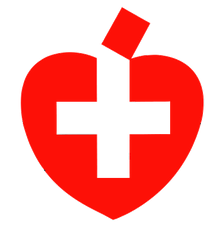 PRIVACY POLICY for Patients(current as of 03/01/2023)IntroductionThis privacy policy is to provide information to you, our patient, on how your personal information (which includes your health information) is collected and used within our practice, and the circumstances in which we may share it with third parties.Why and when your consent is necessaryWhen you register as a patient of our practice, you provide consent for your GP’s and practice staff to access and use your personal information, so they can provide you with the best possible healthcare. Only staff who need to see your personal information will have access to it. If we need to use your information for anything else, we will seek additional consent from you to do this.Why do we collect, use, hold and share your personal information?Our practice will need to collect your personal information to provide healthcare services to you. Our main purpose for collecting, using, holding and sharing your personal information is to manage your health. We also use it for directly related business activities, such as financial claims and payments, practice audits and accreditation, and business processes (e.g., staff training).What personal information do we collect?The information we will collect about you includes your:Names, date of birth, addresses, contact detailsMedical information including medical history, medications, allergies, adverse events, immunisations, social history, family history and risk factorsMedicare number (where available) for identification and claiming purposesHealthcare IdentifiersHealth Fund detailsDealing with us anonymouslyYou have the right to deal with us anonymously or under a pseudonym unless it is impracticable for us to do so or unless we are required or authorised by law to only deal with identified individuals.Those patients who refuse to provide our practice with their correct identity, with corresponding documents, will be required to pay for any and all consultations with the doctors of the practice. Any fees charged will not be able to be submitted to Medicare for a rebate.How do we collect your personal information?Our practice may collect your personal information in several different ways.When you make your first appointment our practice staff will collect your personal and demographic information via your registration form.During the course of providing medical services, we may collect further personal information. This can include via electronic transfer of prescriptions, receiving records from your previous practice, correspondence with other health providers, My Health Records (PCEHR).We may also collect your personal information when you visit our website, send us an email, telephone us, make an online appointment. Please note we will not communicate medical information via email as this is not secure.In some circumstances personal information may be collected from other sources. Often this because it is not practical or reasonable to collect it from you directly. This may include information from:Your guardian or responsible personOther involved healthcare providers, such as specialists, allied health professionals, hospitals, community health services and pathology and diagnostic imaging services.Your health fund, Medicare, or the Department of Veteran’s Affairs (as necessary).When, why and with whom do we share your personal information?We sometimes share your personal information:With third parties who work with our practice for business purposes, such as accreditation agencies or information technology providers – these third parties are required to comply with APPs and this policy.With other healthcare providersWhen it is required or authorised by law (e.g. court subpoenas)When it is necessary to lessen or prevent a serious threat to a patient’s life, health or safety or public health or safety, or it is impractical to obtain the patient’s consentTo assist in locating a missing personTo establish, exercise or defend an equitable claimFor the purpose of confidential dispute resolution processWhen there is a statutory requirement to share certain personal information (eg some diseases require mandatory notification)During the course of providing medical services, through eTP, My Health Record (eg Shared Health Summary, Event Summary).Only people who need to access your information will be able to do so. Other than in the course of providing medical services or as otherwise described in this policy, our practice will not share personal information with any third party without your consent.We will not share your personal information with anyone outside Australia (unless under exceptional circumstances that are permitted by law) without your consent. IN the event you are travelling outside of Australia and your records are requested to assist in your health needs whilst overseas, you records may be supplied with the correct authority.Our practice will not use your personal information for marketing any of our goods or services directly to your without your express consent. If you do consent, you may opt out of direct marketing at any time by notifying our practice in writing.How do we store and protect your personal information?Your personal information may be stored at our practice in various forms. The majority of our records are in electronic format, any correspondence, received in an alternative method eg: post, are then scanned into your personal records and the paper document is then shredded. X-rays, CT Scans etc are not held by the practice and are the responsibility of the patient. Documented photos are store in your electronic records.Our practice stores all personal information securely.All electronic patient records, personal information, financial information etc are securely stored using individual passwords, confidentiality agreements for any staff and or contractors entering the premises. This system is maintained both with the practice, and via our IT consultants. Encrypted backups of all data are performed daily and stored securely in an offsite data centre located in Australia in the event of a fire etc.How can you access and correct your personal information at our practice?You have the right to request access to, and correction of, your personal information.Our practice acknowledges patient may request access to their medical records. We require you to put this request in writing and our practice will respond in writing a reasonable time. Generally. Within 30 days of receipt of the request. Once the request has been considered and approved by the doctor, you will be required to make an appointment with your preferred doctors. There will be a fee of $88 including GST charged for the doctor’s time, when you attend for your appointment. (Please note this cannot be claimed through Medicare).You must also provide, within your initial request, a statement identifying that the request is not required for any legal matters.Our practice will take reasonable steps to correct your personal information where the information is not accurate or up to date. Each visit, we will ask you to verify that your personal information held by our practice is correct and current. You may also request that we correct or update your information, and you should make such requests in writing to reception@sevenhillsdoctors.com or by completing a new patient form with your details.How can you lodge a privacy-related complaint, and how will the complaint be handled at our practice?We take complaints and concerns regarding privacy seriously. You should express any privacy concerns you may have in writing. We will then attempt to resolve it in accordance with our resolution procedure.Postal: Practice Manager, 2/11 The Corso, Seven Hills Q 4170Email: reception@sevenhillsfamilydoctors.com.auPhone: 07 3914 2188Please allow 30 days to receive a response, so our management team can review and respond.You may also contact the OAIC. Generally, the OAIC will require you to give them time to respond before they will investigate. For further information visit www.oaic.gov.au or call the OAIC on 1300 363 992.You may also contact The Office of the Health Ombudsman, PO Box 13281 George Street, Brisbane QLD 4003 or phone 133646 or email: complaints@oho.qld.gov.au.Privacy and our websiteOur website www.sevenhillsfamilydoctors.com.au is available for your convenience. You may contact us through our website via email for your convenience. Please note: We do not provide medical advice via email and our website is general advice only. Please see your doctor for any medical advice required.Policy review statementThis privacy policy will be reviewed regularly to ensure it is in accordance with any changes that may occur. We will advise our patients via our website, newsletter, or notifications within the practice.